KOMERCINIS PASIŪLYMAS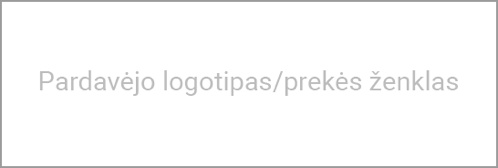 2019 m. rugpjūčio 20 d.UAB „ĮMONĖS PAVADINIMAS“Telefonas: +370 6 XXXEl. paštas: info@fdp.ltGavėjas:  FIRMA, UAB Dėkojame, kad domitės UAB „ĮMONĖS PAVADINIMAS“ prekėmis ir paslaugomis. Kaip ir kalbėjome, siūlome Jums reikalingas prekes tokiomis kainomis:PASIŪLYMO KOMERCINĖ DALISPASTABOS:1. Siūlomos kainos galioja 30 dienų nuo pasiūlymo datos.2. Atsiskaitymas per 15 dienų nuo sąskaitos pateikimo dienos.3. Kaina yra pateikta su PVM.Sąskaitą išrašė:___________________________________________________________
    
Sąskaitą priėmė:__________________________________________________________Eil. Nr.Prekės ar paslaugos pavadinimasMato vnt.KiekisKaina, EURSuma, EUR1.Sąskaitos faktūros pavyzdys1230602.3.Iš viso:60